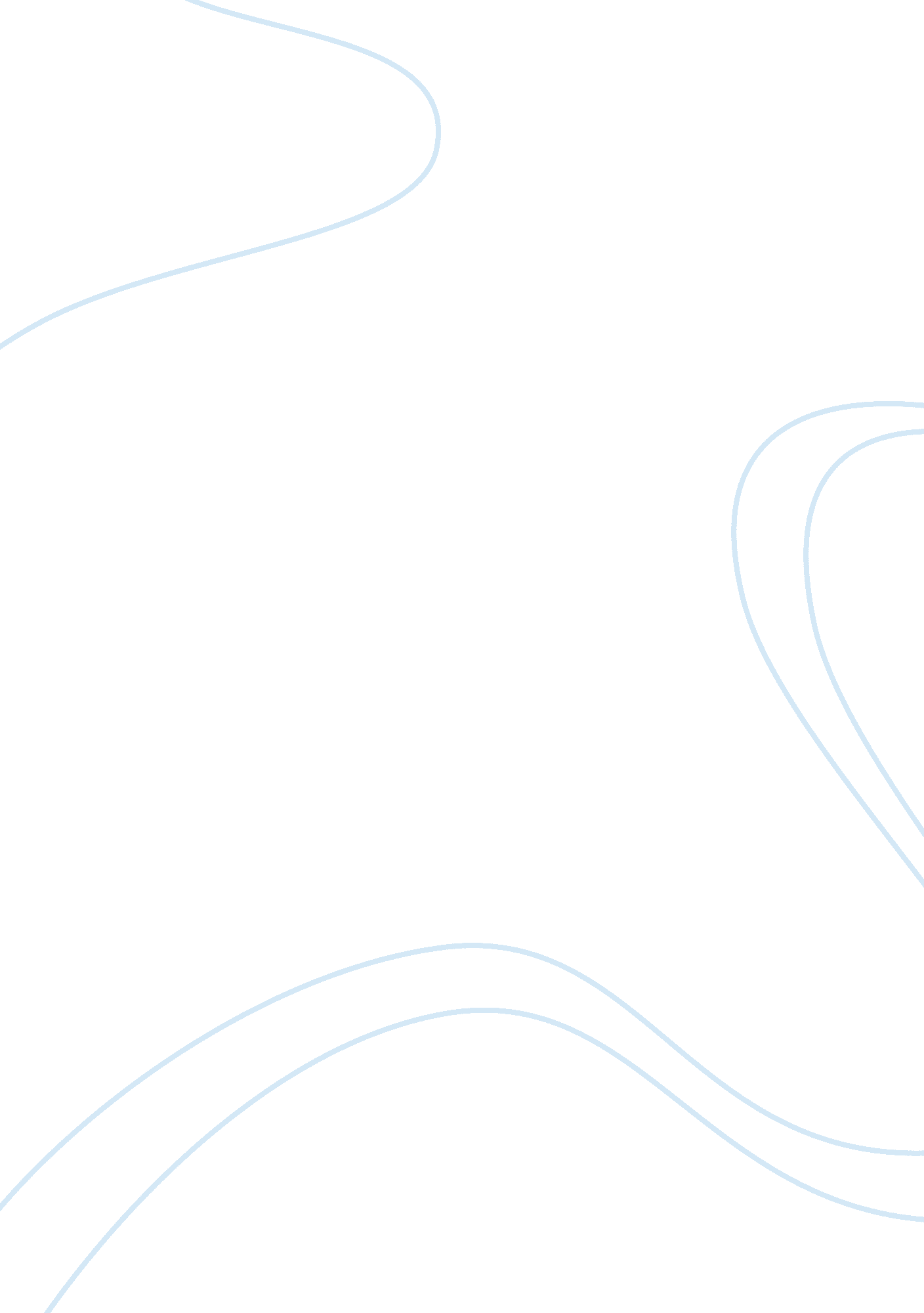 Woodrow wilson assignmentHistory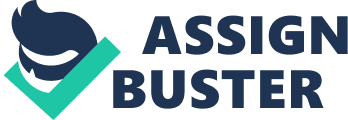 The name of the person I read about is Woodrow Wilson, but when he was young people called him Tommy. When Tommy was only a year old his father [Dry. Wilson]moved his family and him from Virginia to Augusta, Georgia. He moved in 1857. Tommy’s father became pastor of the First Presbyterian Church in Augusta, Georgia. Woodrow came from a strict, caring household. Dry. Wilson liked to take Woodrow places like cotton mills, iron and steel foundries, and other local industries. He did that to teach Woodrow the manufacturing processes. Dry. Wilson also taught Woodrow respect for other people. His motherless Wilson] was shy and reserved, but looked and acted like Woodrow. Woodwork’s life was different from mine by the way he went to school. His father taught him till he was nine, and then he went to school. Woodrow spent some of his spare time with his gang, called the Lightproof Club. Also when Woodrow was fourteen, his education was continued at a private school with fifty boys enrolled that cost seven dollars an hour. One of the parts of the book that I liked was when Woodrow Wilson won the Presidency. One of the things that helped him win was when he made two alliances. En alliance was made with Colonel Edward M. House. The other was made with William Macomb’s. Both of these alliances profound effect on his future. A sad Incident that happened In this story was when Woodrow suffered his paralytic stroke. Rumors spread that Woodrow was Incapable of handling even the smallest duties. Wilson kept succeeding though. There was still many people that believed in him. If I could choose one thing that Wilson did that I could do It would be a lawyer. Flirts of all most lawyers make a good living. Another thing Is that people depend on you. Affably It would be challenging for me. The main thing that Wilson Is remembered for Is being President. He really put a lot of effort Into being President. He worked hard, he acted In control, and he acted mature about the situations he was Len. The mall thing Is that he succeeded with what he was doing. Wilson was different In ways. He was business-Like In some ways, and more regular In other ways. An example of when he was business-Like was when he Is In office at his Job. An example of when he was more regular Is when he was at home. Wilson was always smart no matter what situation he was Len. Wilson was also a caring and honest person about his family and his country and also he was not selfish at all. Respect for other people. His motherless Wilson] was shy and reserved, but looked A sad incident that happened in this story was when Woodrow suffered his paralytic stroke. Rumors spread that Woodrow was incapable of handling even the smallest duties. Wilson kept succeeding though. If I could choose one thing that Wilson did that I could do it would be a lawyer. First of all most lawyers make a good living. Another thing is that people depend on you. Finally it would be challenging for me. The main thing that Wilson is remembered for is being President. He really put a lot of effort into being President. He worked hard, he acted in control, and he acted mature about the situations he was in. The main thing is that he succeeded with what Wilson was different in ways. He was business-like in some ways, and more regular in other ways. An example of when he was business-like was when he is in office at his Job. An example of when he was more regular is when he was at home. Wilson was always smart no matter what situation he was in. 